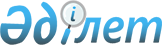 Об утверждении Правил исчисления стажа работы по специальности для работников Академии государственного управления при Президенте Республики Казахстан
					
			Утративший силу
			
			
		
					Приказ Министра образования и науки Республики Казахстан от 22 апреля 2002 года N 325. Зарегистрирован Миниcтерством юстиции Республики Казахстан 12 мая 2002 года N 1850. Утратил силу приказом Министра образования и науки Республики Казахстан от 21 мая 2008 года N 291


      Сноска. Утратил силу приказом Министра образования и науки РК от 21.05.2008 N 291





Извлечение из приказа






Министра образования и науки РК






от 21.05.2008 N 291 "О признании






утратившими силу некоторых приказов






Министерства образования и науки






Республики Казахстан"





      В соответствии с пунктом 1-1 статьи 27 


 Закона 


 Республики Казахстан «О нормативных правовых актов», ПРИКАЗЫВАЮ:






      1. Признать утратившим силу некоторые приказы Министерства






образования и науки Республики Казахстан согласно приложению.






      2. Юридическому департаменту (Алимкулов Р.С.) копию настоящего приказа направить в Министерство юстиции Республики Казахстан.






      3. Настоящий приказ вступает в силу со дня его подписания.





      Министр                                    Ж. Туймебаев





      Приложение            






к приказу Министра образования 






и науки Республики Казахстан  






от 21 мая 2008 года № 291   





Перечень






утративших силу некоторых приказов






Министерства образования и науки Республики Казахстан





      1. ... .



      


2. Приказ Министра образования и науки Республики Казахстан от 22 апреля 2002 года № 325 «Об утверждении Правил исчисления стажа работы по специальности для работников Академии государственного управления при Президенте Республики Казахстан» (зарегистрированный в Реестре государственной регистрации нормативных правовых актов за № 1850, опубликованный в Бюллетене нормативных правовых актов РК, 2002 г., август, № 30, ст. 637).





      3. - 9. ... .





      Сноска. Заголовок с изменениями - 


 приказом 


 Министра образования и науки Республики Казахстан от 12 декабря 2005 года N 760.



        В целях реализации постановления Правительства Республики Казахстан от 11 января 2002 года N 41 
 P020041_ 
 "О системе оплаты труда работников государственных учреждений, не являющихся государственными служащими" приказываю: 



      1. Утвердить прилагаемые Правила исчисления стажа работы по специальности для работников Академии государственного управления при Президенте Республики Казахстан.




      Сноска. Пункт 1 с изменениями - 


 приказом 


 Министра образования и науки Республики Казахстан от 12 декабря 2005 года N 760.





      2. Управлению правового обеспечения и аудита (Кузембаев М.М.) в установленном законодательством порядке обеспечить государственную регистрацию настоящего приказа. 



      3. Приказ вступает в силу с 1 января 2002 года.     


      Министр


          "Согласовано"                          "Утверждены"



     Министерство труда и                   приказом Министерства



     социальной защиты населения            образования и науки 



     Республики Казахстан                   Республики Казахстан

     2 апреля 2002 года                     от 22 апреля 2002 года N 325

      "Согласовано"



     Агентство Республики 



     Казахстан по делам 



     государственной службы





 Правила






исчисления стажа работы по специальности






для работников Академии государственного управления






при Президенте Республики Казахстан 





      Сноска. В заголовке и по всему тексту слова "государственной службы" заменили словами "государственного управления" - 


 приказом 


 Министра образования и науки Республики Казахстан от 12 декабря 2005 года N 760.







 



 1. Общие положения 







 

       1. Настоящие Правила регулируют порядок и условия исчисления стажа работы по специальности научно-педагогическим и научным работникам, а также работникам, осуществляющим методическое, научное, техническое обслуживание и обеспечивающим функционирование Академии государственного управления при Президенте Республики Казахстан (далее - Академии государственного управления). 



      2. Стаж работы по специальности, определяемый в соответствии с настоящими Правилами, учитывается в календарном исчислении. 



      3. Работникам, у которых в течение календарного месяца возникло право на повышение должностного оклада, исчисление должностного оклада с учетом стажа осуществляется со дня возникновения такого права. 



      4. Стаж работы по специальности и идентичность специальностей определяется комиссией Академии государственного управления по установлению трудового стажа, состав которой утверждается ректором. Комиссия проводит свои заседания по мере необходимости. 



      5. Решение комиссии об установлении стажа работы по специальности оформляется протоколом. Выписки из решения делаются в двух экземплярах и передаются: один экземпляр - в службу контроля и управления персоналом, второй - в бухгалтерию. 



      6. Документами, подтверждающими трудовую деятельность работника, для определения стажа работы по специальности являются трудовая книжка (при ее наличии) или индивидуальный трудовой договор либо выписка из приказов о приеме и увольнении. 





 

        2. Исчисление стажа научно-педагогическим и научным работникам 





 

       7. В стаж работы по специальности включается время работы на должностях по идентичным специальностям, независимо от сферы деятельности, в которой протекала его трудовая деятельность, а также время: 



      1) пребывания на государственной службе; 



      2) прохождения действительной военной службы, а также выполнения интернационального долга, в том числе нахождения военнослужащих в плену, при наличии соответствующего документа, лицами офицерского состава, прапорщиками, мичманами, военнослужащими сверхурочной службы в Вооруженных силах, внутренних, пограничных войсках, органах управления и частях гражданской обороны Республики Казахстан и бывшего Союза ССР, в системе органов Комитета государственной безопасности СССР, бывшего Государственного следственного комитета Республики Казахстан, в службе охраны Президента Республики Казахстан и Республиканской гвардии Республики Казахстан, кроме лиц, уволенных со службы по отрицательным мотивам; 



      3) отпуска по беременности и родам, а также время дополнительного отпуска без сохранения заработной платы по уходу за ребенком, предоставленного в соответствии с законодательством; 



      4) осуществления полномочий депутата Парламента Республики Казахстан, депутата маслихата; 



      5) вынужденного прогула при незаконном увольнении и последующем восстановлении на работе, если она соответствует специальности; 



      6) обучения по направлению государственных учреждений на курсах по подготовке, переподготовке и повышения квалификации с отрывом от работы, если она соответствует специальности; 



      7) обучения в аспирантуре и докторантуре; 



      8) научно-педагогической работы за рубежом в научных организациях и организациях образования; 



      9) научно-педагогической и руководящей работы в должностях: ректора (директора), первого проректора (заместителя директора, вице-ректора), проректора (заместителя директора, вице-ректора) по учебной работе, проректора (заместителя директора, вице-ректора) по научной работе, проректора (заместителя директора, вице-ректора) по заочному и вечернему обучению, проректора (заместителя директора, вице-ректора) по международным связям, проректора (заместителя директора, вице-ректора) по воспитательной работе, ученого секретаря, декана факультета, директора, заместителя директора института, филиала, центра, руководителя программы, курса, заведующего кафедрой, профессора, доцента, старшего преподавателя, преподавателя, ассистента, преподавателя-стажера, стажера-исследователя, лектора-методиста, имеющего ученую степень или ученое звание; 



      10) научной и руководящей работы в Академии наук Казахской ССР, Национальной академии наук Республики Казахстан, специализированных, общественных академиях (далее - Академии) и других научных организациях, если их научная деятельность является основной, в должностях президента, вице-президента, главного ученого секретаря президиума Академии, председателя президиума Академии, заместителя председателя президиума Академии, члена президиума Академии, академика-секретаря отделения наук Академии, ученого секретаря отделения наук или президиума Академии, заместителя главного ученого секретаря президиума Академии, руководителя, заместителя руководителя филиала, директора, заместителя директора института, ученого секретаря, руководителя научного подразделения, главного научного сотрудника, ведущего научного сотрудника, старшего научного сотрудника, научного сотрудника, младшего научного сотрудника; 



      11) педагогической работы на подготовительных отделениях при высших учебных заведениях; время педагогической работы на кафедрах языков и философии Академии наук СССР, Академии наук Казахской ССР, Республики Казахстан, Национальной академии наук; 



      12) фактической педагогической работы с почасовой оплатой в высших учебных заведениях, на подготовительных отделениях при них, в учебных заведениях дополнительного профессионального образования (повышения квалификации и переподготовки) в объеме нагрузки не менее 225 часов в учебном году. При этом преподавателю, работавшему на условиях почасовой оплаты и выполнившему объем педагогической нагрузки не менее 225 часов в учебном году, в стаж научно-педагогической работы засчитываются только те месяцы, в течение которых выполнялась педагогическая работа независимо от объема педагогической нагрузки, выполненной в каждом месяце; 



      13) работы в должностях ректора, проректора (директора, заместителя директора, вице-ректора), ученого секретаря, директора, заместителя директора, руководителя центра, программы, имеющих ученое звание или ученую степень, в институтах усовершенствования учителей и педагогическая работа на кафедрах, на которые распространены условия оплаты труда, установленные для высших учебных заведений. 





 



 3. Исчисление стажа работы по специальности






для работников, не являющихся научно-педагогическими






и научными работниками 







 

       8. В стаж работы по специальности включается время работы на должностях по идентичным специальностям, независимо от сферы деятельности, в которой протекала его трудовая деятельность, а также время: 



      1) пребывания на государственной службе по той же специальности; 



      2) осуществления полномочий депутата Парламента Республики Казахстан, депутата маслихата; 



      3) прохождения действительной военной службы, а также выполнения интернационального долга, в том числе нахождения военнослужащих в плену, при наличии соответствующего документа, лицами офицерского состава, прапорщиками, мичманами, военнослужащими сверхурочной службы в Вооруженных силах, внутренних, пограничных войсках, органах управления и частях гражданской обороны Республики Казахстан и бывшего Союза ССР, в системе органов Комитета государственной безопасности СССР, бывшего Государственного следственного комитета Республики Казахстан, в службе охраны Президента Республики Казахстан и Республиканской гвардии Республики Казахстан, кроме лиц, уволенных со службы по отрицательным мотивам; 



      4) работы за границей, если перед направлением за границу работник работал по специальности в государственных учреждениях и в течение двух месяцев со дня возвращения из-за границы, не считая времени переезда, поступил на работу в государственное учреждение; 



      5) отпуска по беременности и родам, а также время дополнительного отпуска без сохранения заработной платы по уходу за ребенком, предоставленного в соответствии с законодательством; 



      6) вынужденного прогула при незаконном увольнении и последующем восстановлении на работе, если она соответствует специальности; 



      7) обучения по направлению на курсах по подготовке, переподготовке и повышения квалификации с отрывом от работы; 



      8) научной работы в организациях по профилю специальности.

					© 2012. РГП на ПХВ «Институт законодательства и правовой информации Республики Казахстан» Министерства юстиции Республики Казахстан
				